Publicado en Ciudad de México  el 19/09/2019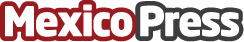 Se presentará en México una herramienta que enseña a los niños sobre ciberseguridadEl evento se llevará a cabo los días 25 y 26 de septiembre, en México, con la participación de expertos y empresas líderes de mercado y ponencias sobre seguridad y gestión de riesgos digitalesDatos de contacto:Ivy Beguerisseivy@roninpr.co5532867064Nota de prensa publicada en: https://www.mexicopress.com.mx/se-presentara-en-mexico-una-herramienta-que_1 Categorías: Internacional Programación Cómics Eventos E-Commerce Ciberseguridad Ocio para niños Ciudad de México http://www.mexicopress.com.mx